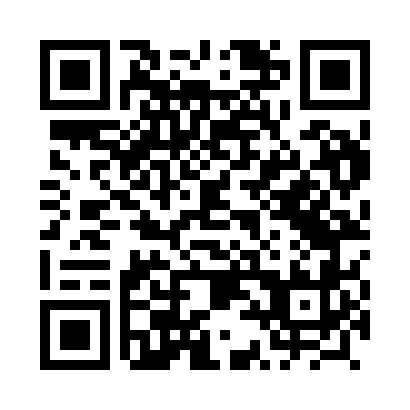 Prayer times for Sierpin, PolandMon 1 Apr 2024 - Tue 30 Apr 2024High Latitude Method: Angle Based RulePrayer Calculation Method: Muslim World LeagueAsar Calculation Method: HanafiPrayer times provided by https://www.salahtimes.comDateDayFajrSunriseDhuhrAsrMaghribIsha1Mon4:066:1412:465:117:199:192Tue4:026:1112:455:137:219:213Wed3:596:0912:455:147:229:244Thu3:566:0612:455:167:249:275Fri3:536:0412:445:177:269:296Sat3:496:0112:445:187:289:327Sun3:465:5912:445:207:309:358Mon3:435:5712:445:217:329:379Tue3:395:5412:435:227:349:4010Wed3:365:5212:435:247:369:4311Thu3:325:4912:435:257:379:4612Fri3:295:4712:435:267:399:4913Sat3:255:4512:425:277:419:5214Sun3:215:4212:425:297:439:5515Mon3:185:4012:425:307:459:5816Tue3:145:3712:425:317:4710:0117Wed3:105:3512:415:337:4910:0418Thu3:065:3312:415:347:5110:0719Fri3:035:3112:415:357:5210:1020Sat2:595:2812:415:367:5410:1321Sun2:555:2612:415:377:5610:1722Mon2:515:2412:405:397:5810:2023Tue2:465:2112:405:408:0010:2424Wed2:425:1912:405:418:0210:2725Thu2:385:1712:405:428:0410:3126Fri2:345:1512:405:438:0610:3527Sat2:295:1312:405:458:0710:3828Sun2:285:1012:395:468:0910:4229Mon2:275:0812:395:478:1110:4330Tue2:265:0612:395:488:1310:44